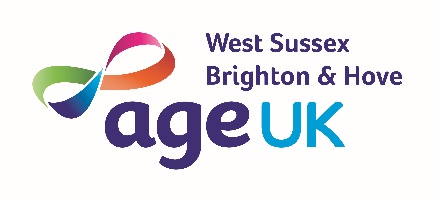                   Job DescriptionRegistered ManagerResponsible to:     Head of Dementia and Extra CareHours:	37 hours per weekLocation:	Brighton & HoveMain purpose of job:	To be the CQC lead ensuring all CQC regulations and standards are maintained, and organisation objectives met within relevant services. To ensure the delivery of a high-quality Crisis Care service and Dementia Day services within Brighton and Hove in conjunction with the Head of Dementia and Extra Care (HDEC).Main duties: People management:To effectively manage teams to ensure the smooth running of our CQC registered service(s) and Dementia and Extra Care service ensuring an excellent level of care and service delivery is always providedDaily operational management of Crisis Care, Dementia and Extra Care services at local level as requiredResponsible for the effective recruitment, induction, and development of staff including undertaking regular 121s and team meetingsProvide excellent performance management and leadership to all staff in the teamHelp to embed a culture of coaching and collaboration across the organisationService deliveryAs the CQC lead, remain updated on all CQC requirements and advise appropriate parties of relevant changesEnsure all records, systems and procedures are CQC compliant and ‘inspection ready’Manage staff rotas within the Crisis and Brighton & Hove Dementia Day service ensuring these services always have appropriate cover. To lead Brighton and Hove Dementia Day service sessions creating a safe and enjoyable space for members and carersEnable users to engage in meaningful activities and to support carers in their role e.g. by keeping updated about local support services and providing relevant signposting to them as required To undertake effective administrative duties including recording of accurate data to support reporting required for commissioned services  To support the HDEC with the continued development of services within West Sussex, Brighton & HoveWork with relevant colleagues/teams to ensure appropriate and accurate data is collected to help monitor and report on the service e.g., for Commissioners and other relevant stakeholders as requiredBe the emergency contact for Crisis service and manage the on-call rota for the team. Complete, monitor and action any client/service risk assessments and maintain accurate client records highlighting any trends particularly those of concernTo ensure services always operate in line with relevant Health and Safety regulations including statutory requirements and AUKWSBH Policies and ProceduresMaintain the confidentiality of information about clients, staff and volunteers in line with the Data Protection Act (2018) and relevant organisational policiesBe mindful at all times of the health and safety of staff, clients, helpers and volunteers and bring any concerns or suggestions for improvement to managementMaintain a good understanding and compliance with all organisational policies and procedures eg Lone Working Policy, Safeguarding Adults Policy and Data Protection PolicyTo ensure service provision is always within our quality standards and/or good practice guidelinesTo ensure any personal care provision within Crisis Care, Dementia or Extra Care services are delivered in line with good practice based on CQC registered guidelinesTo act as the safeguarding lead/deputy lead for all organisational safeguarding activities, to run reports, support teams and service users where appropriate. To attend MARM, safeguarding lead events and work with trustees as part of the safeguarding working group Financial management:Plan and effectively monitor relevant budgets eg Crisis Care ensuring service delivery is sustainable within funds provided and targets set by commissionersAuthorise overtime, expenses and relevant invoices ensuring such costs remain within budget and are approved in line with organisational policiesOrder and monitor stock eg for organisational Personal Protective EquipmentKey contacts and relationships Maintain and develop positive and proactive relationships with clients, their  families and carers, Commissioners, partners and other stakeholders as required to develop the servicesAttend and deliver effective presentations to promote and develop the servicesWork in partnership with other organisations/partners to ensure clients can access all appropriate support to remain as independent as possibleEqual opportunitiesAge UK West Sussex, Brighton and Hove is committed to anti-discriminatory policies and practices and it is essential that the post holder is willing to make a positive contribution to their promotion and implementation.Scope of job descriptionThis job description reflects the immediate requirements and responsibilities of the post. It is not an exhaustive list of the duties but gives a general indication of work undertaken which may vary in detail in the light of changing demands and priorities. Substantial changes will be carried out in consultation with the post holder.Person Specification –  CQC Registered ManagerEssentialDesirableGood experience of working in a CQC registered service as a senior worker or aboveExperience as a CQC 
Registered ManagerWilling to work towards Level 5 in Leadership & Management (if does not hold already)Level 5 in Leadership and ManagementSound understanding and awareness of dementia services and needs of clients and their carersExcellent communication skills including oral and written Experience of/skills required to deliver successful  presentations/talks Substantial experience of working with or supporting vulnerable people and good understanding of their needsExperience of working as a carer eg within social care servicesDemonstrable experience of managing successful and effective teams through supportive line management practicesSound understanding of information governance, data protection and consent processes Have experience of community based work in various settings/locations.Good understanding and experience of working in a person centered way/ approaches to the support and care of clientsAn understanding of, and interest in older people, their situations and the opportunities they may want and/or need with a particular focus on dementia, carers and extra care needsExcellent understanding of safeguarding and Health & Safety matters to ensure  that all regulating body's expectations and relevant policies and procedures are metExperience of undertaking risk assessments eg client risk assessmentsFull driving license and use of car to facilitate regular travel within West Sussex, Brighton & HoveExperience of relevant statutory authorities, options for care and other relevant care and support servicesProven ability to maintain accurate records and produce appropriate monitoring data as requiredAbility to successfully promote and market new initiatives Good administrative ability and IT skills and useSound knowledge and experience of voluntary and other sectors providing care and social support within Brighton & HoveExperience of partnership working with relevant organisations to enable independent living Effective organisational skills and ability to plan and prioritise own and others  workloadExperience of home visiting and best practice for lone workingAbility to provide and assimilate information in appropriate ways to support  people with diverse support needsAbility to work in a flexible way eg to provide emergency ‘out of hours’  phone support and occasional attendance out of normal working hours eg to events